                                                                       ПРОЄКТ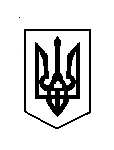 ЛИХІВСЬКА  СЕЛИЩНА РАДАСЕСІЯ ВОСЬМОГО СКЛИКАННЯР І Ш Е Н Н Я року                          смт. Лихівка                            №   – /VІІІПро встановлення ставок орендної плати за землю на території Лихівської територіальної громади          Керуючись статтями 10, 12, 269-289  Податкового кодексу України, статтями 12, 206  Земельного кодексу України, пунктами 24, 28 та 35 статті 26 Закону України «Про місцеве самоврядування в Україні», Законом України «Про засади державної регуляторної політики у сфері господарської діяльності», розділом ІІІ Закону України «Про оренду землі», з метою уточнення порядку обчислення і сплати податку на майно в частині плати за землю, що справляється у формі орендної плати, з метою постійного та рівномірного наповнення селищного бюджету для забезпечення розвитку території та реалізації програм соціально-економічного розвитку, ураховуючи   висновки й  рекомендації  постійної комісії селищної ради з фінансово-економічних питань, бюджету, планування, соціально – економічного розвитку, інвестицій селищна рада в и р і ш и л а:1.Встановити  на території Лихівської  територіальної громади плату за землю у складі податку на майно, що справляється у формі орендної плати.2. Встановити та ввести в дію з 01 січня 2022 року ставки  орендної плати у відсотках від їх нормативної грошової оцінки за цільовим призначенням земельних ділянок ( додаток 1).3.Підставою для нарахування орендної плати за земельну ділянку є договір оренди такої земельної ділянки.3.Платники орендної плати, об'єкт оподаткування визначаються відповідно до статті 288 Податкового кодексу України.4.Податковий період, порядок обчислення орендної плати, строк сплати та порядок її зарахування до бюджету застосовуються відповідно до вимог статей 285-287 Податкового кодексу України.5.Контроль за сплатою податку на майно в частині плати за землю, що справляється у формі орендної плати, здійснюється відповідно до вимог Податкового кодексу України.                                                                                              6. Оприлюднити дане рішення на офіційному сайті Лихівської  територіальної громади lykhivska.otg.dp.gov.ua. та на стенді в приміщенні адмінбудівлі Лихівської селищної ради7. Рішення набирає чинності  з 01.01.2022 року 8. Контроль за виконанням рішення покласти на постійну комісію селищної ради з фінансово-економічних питань, бюджету, планування, соціально – економічного розвитку, інвестицій ( ЩЕРБАК).Селищний голова                                                                   Лариса САВЧЕНКОДодаток 1 до рішення Лихівської селищної ради                                                                    від    27.05.2021 р.  №             -/ VIIСТАВКИ  орендної плати за землю Ставки встановлюються та вводяться в дію з 01.01.2022 року.Адміністративно-територіальні одиниці або населені пункти, або території територіальних громад, на які поширюється дія рішення ради: Лихівська територіальна громада.1 У разі встановлення ставок податку, відмінних на територіях різних населених пунктів адміністративно-територіальної одиниці, за кожним населеним пунктом ставки затверджуються  окремими додатками.2 Вид цільового призначення земель зазначається згідно з Класифікацією видів цільового призначення земель, затвердженою наказом Держкомзему від 23 липня 2010 р. № 548.3 Ставки податку встановлюються з урахуванням норм підпункту 12.3.7 пункту 12.3 статті 12, пункту 30.2 статті 30, статей 274 і 277 Податкового кодексу України і зазначаються десятковим дробом з трьома (у разі потреби чотирма) десятковими знаками після коми.4 Земельні ділянки, що класифікуються за кодами цього підрозділу, звільняються/можуть звільнятися повністю або частково від оподаткування земельним податком відповідно до норм статей 281-283 Податкового кодексу України.Секретар селищної ради                                                                    Л.МОЦЯКАНАЛІЗ  РЕГУЛЯТОРНОГО ВПЛИВУпроекту рішення Лихівської селищної ради«Про встановлення ставок орендної платиза   землю на території Лихівської територіальної громади»    Аналіз регуляторного впливу проекту рішення Лихівської селищної ради «Про встановлення ставок орендної плати  за   землю на території Лихівської територіальної громади» підготовлено згідно з вимогами Закону України „Про засади державної регуляторної політики у сфері господарської діяльності”, Методики проведення аналізу впливу регуляторного акту, затвердженої постановою Кабінету Міністрів України від 11.03.2004 № 308.I. Визначення проблеми     Відповідно до п. «а»,»б», «в»,»г» статті Земельного кодексу України до повноважень сільських, селищних, міських рад належить розпорядження землями територіальних громад, передача земель комунальної власності у власність громадян та юридичних осіб, надання земельних ділянок у користування із земель комунальної власності, вилучення земель комунальної власності.Пунктом 24 частини першої ст. 26 Закону України «Про місцеве самоврядування в Україні»  регламентовано, що виключно на пленарних засіданнях сільської, селищної, міської ради вирішуються питання встановлення місцевих податків і зборів відповідно до Податкового кодексу України.Відповідно до частини другої та третьої статті 21 Закону України «Про оренду землі» розмір, умови і строки внесення орендної плати за землю встановлюється за згодою сторін у договорі оренди ( крім строків внесення орендної плати за земельні ділянки державної та комунальної власності, які встановлюються відповідно до Податкового кодексу України), обчислення розміру орендної плати за землю з урахуванням індексів інфляції, якщо інше не передбачено договором оренди. Приписами статті 14  Закону України «Про оренду землі»  та абзацу четвертого пункту 288.1 статті 288 Податкового кодексу України регламентовано укладання договору оренди землі у письмовій формі згідно з типовою формою договору оренди землі, затвердженою Кабінетом Міністрів України. Відповідна форма типового договору затверджена постановою Кабінету Міністрів України від 04 березня 2004 року №220 ( далі – Типовий договір).Пунктом 13 Типового договору передбачені підстави перегляду розміру орендної плати, зокрема: зміна граничних розмірів орендної плати, визначених Податковим кодексом України, підвищення цін і тарифів, зміни коефіцієнтів індексації\, визначених законодавством4 в інших випадках, передбачених законом . Відповідно до приписів підпункту 288.5.1 пункту 288.5  статті 288 Податкового кодексу України розмір орендної плати встановлюється  у договорі оренди, але річна сума платежу  не може бути меншою за розмір земельного податку.Згідно з пунктом 288.7 статті 288 Податкового кодексу України податковий період, порядок обчислення орендної плати, строк сплати та порядок її зарахування до бюджетів застосовується відповідно до вимог статей 285-287 Податкового кодексу України.Враховуючи зазначене, до рішень органів місцевого самоврядування в частині встановлення орендної плати застосовуються приписи Податкового кодексу України. Крім того, відповідно до пункту 6.1. статті 6 Податкового кодексу України під податком розуміється  обов’язковий, безумовний платіж до відповідного бюджету, що справляється з платників податку відповідно до цього кодексу.Підпунктом 14.1.136 пункту 14.1 статті 14 Податкового кодексу України надано визначення терміну «орендна плата за земельні ділянки державної і комунальної власності», як обов’язкового платежу, який орендар вносить орендодавцеві за користування земельною ділянкою.Відповідно до припису частини третьої статті 27 Бюджетного кодексу України подання, розгляд проектів рішень, які впливають на показники бюджету, приймаються не пізніше 15 липня року, що передує плановому, вводяться в дію не пізніше початку планового бюджетного періоду, після 15 липня року, що передує плановому. Згідно статті 12 Податкового кодексу України місцеві ради встановлюють місцеві податки і збори. Згідно Закону України «Про місцеве самоврядування в Україні» повноваження щодо встановлення місцевих податків і зборів відносяться до виключної компетенції місцевої ради. Враховуючи положення Податкового кодексу України та Закону України «Про місцеве самоврядування в Україні», виникає необхідність встановлення на території Лихівської  територіальної громади плати за землю у вигляді орендної плати за землю. Шляхом прийняття рішення селищної ради «Про встановлення ставок річної орендної плати  за   землю на території Лихівської  територіальної громади.          Орендна плата за землю є бюджетоутворюючим джерелом у складі власних доходів загального фонду селищного бюджету та за підсумками 2020 року складає 13,2% серед інших джерел надходжень.     Питання залучення 2154,5 тис. грн. до селищного бюджету у 2021 році пропонується вирішити шляхом ухвалення рішення селищної ради з урахуванням вимог чинного законодавства України та в межах повноважень, делегованих органам місцевого самоврядування.     Згідно зі статтею 12 ПКУ рішення про встановлення місцевих податків та зборів, ухвалені органами місцевого самоврядування, мають бути надісланими в електронному вигляді в десятиденний строк з дня прийняття до контролюючого органу, у якому перебувають на обліку платники відповідних місцевих податків та зборів, офіційно оприлюднені до 15 липня 2021 року. Ураховуючи, що зазначені рішення є регуляторними актами та потребують реалізації процедур, передбачених Законом, розроблено проект регуляторного акта – рішення селищної ради «Про встановлення ставок  орендної плати за землю на території Лихівської територіальної громади»   У цьому випадку причини виникнення проблеми – це безпосередня вимога чинного законодавства України, згідно з якою органи місцевого самоврядування кожного року ухвалюють рішення про місцеві податки та збори на наступні роки.    Ухвалення рішення селищної ради «Про встановлення ставок  орендної плати за землю на території Лихівської територіальної громади», що набуде чинності з наступного бюджетного періоду – з 01 січня 2022 року, необхідне для прозорого ефективного встановлення ставок орендної плати за землю, здійснення необхідного контролю за своєчасністю та повнотою проведення платежів.Надходження до селищного бюджету від орендної  плати за землю склали: за 2020 рік – 1736,9 тис. грн., в 2021 році планується отримати 2154,5 тис. грн.Граничні розміри орендної плати за земельні ділянки державної й комунальної власності, установлені ст. 288.5  ПКУ, не є фіксованими, а коливаються від 0 до 12 відсотків від нормативної грошової оцінки земельної ділянки.Орендна плата за земельні ділянки державної й комунальної власності є складовими плати за землю, що входить до складу податку на майно, який є місцевим податком, обов'язковим для встановлення місцевими радами. Тобто, чинним законодавством України у сфері земельних та податкових відносин передбачається обов’язковість встановлення органами місцевого самоврядування фіксованого розміру  орендної плати за земельні ділянки державної та комунальної власності. Реалізація цих вимог згідно із Законом України «Про місцеве самоврядування в Україні» здійснюється шляхом ухвалення відповідного рішення органу місцевого самоврядування. Основні групи (підгрупи), на які впливає проблема, яку передбачається розв’язати шляхом державного регулювання – прийняттям цього проекту регуляторного акта:Крім того, вказана проблема справляє вплив на 4926 членів територіальної громади, які розраховують на виконання соціальних програм, що фінансуються з селищного бюджету.Питання наповнення місцевого бюджету, у тому числі через установлення розміру орендної плати за землю, є сферою загальних інтересів суб’єктів господарювання, органів місцевої влади й громади.Ринкові механізми не можуть бути застосовані при адмініструванні податків. Доцільним є втручання держави шляхом делегування органам місцевого самоврядування повноважень з установлення річного розміру орендної плати за землю на території Лихівської територіальної громади. Отже, установлення ставок орендної плати за землю можливе лише шляхом ухвалення відповідного рішення селищної ради.Установлення податку на майно в частині розміру орендної плати за землю на території Лихівської територіальної громади необхідне у зв’язку з тим, що рішення селищної ради від 26.06.2020 N828-41/ VII « Про встановлення ставок річної орендної плати  за землю на території Лихівської селищної об’єднаної територіальної громади  на 2021 рік»  регулює процеси плати за землю лише у 2021 році та відповідно до вимог пункту 10.2 статті 10, підпунктів 12.3.2, 12.3.4, 12.3.5 пункту 12.3 статті 12 ПКУ не може бути застосовано у наступних роках.Проектом рішення селищної ради «Про встановлення ставок  орендної плати за землю на території Лихівської територіальної громадина » передбачено встановлення ставок плати за землю в розрізі кодів за видами цільового призначення земель, установленими Класифікацією видів цільового призначення земель, затвердженою Наказом Державного комітету України із земельних ресурсів від 23 липня 2010 року No548, зі змінами.    З метою систематизації платників податків та забезпечення єдиного підходу до податкових ставок вбачається доцільним установлення ставок орендної плати за землю відповідно до видів економічної діяльності згідно з Класифікацією видів економічної діяльності, затвердженою Наказом Державного комітету України з питань технічного регулювання та споживчої політики від 11 жовтня 2010 року No457, зі змінами. Диференціація податкових ставок залежно від виду економічної діяльності платників податку дає змогу встановити ставки річної орендної плати за землю в межах певної цільової категорії земель за галузевим принципом, що забезпечить прозорість нарахування податку залежно від отриманих доходів, недопущення податкової дискримінації, уникнення збільшення податкового навантаження на суб’єктів середнього та малого підприємництва.      Головною бюджетоутворючою галуззю, що визначає профіль громади, є  сільське господарство. На території громади розташоване 20 мікропідприємств.       За відсутності регулювання не буде забезпечено визначення ставок, порядку нарахування, сплати орендної плати за землю..    Кожен податок є важливою складовою доходів бюджету, оскільки забезпечує внесок у його наповнення. Згідно з бюджетним законодавством орендна плата за землю є одним з джерел надходжень загального фонду бюджету громади, за рахунок якого утримуються бюджетні установи, що забезпечують надання послуг населенню в галузях освіти, охорони здоров'я, соціального захисту, культури, фізичної культури та спорту. Також фінансуються соціально важливі місцеві цільові програми, а також інші програми у сферах житлово-комунального та дорожнього господарства, транспорту тощо.Стабільність надходжень, що формують загальний фонд бюджету громади, дозволяє забезпечити безперебійну життєдіяльність громади в різних сферах, своєчасну виплату заробітної плати працівникам бюджетних установ та провести всі інші соціально важливі видатки, отримати всім мешканцям громади суспільні послуги в тій чи іншій сфері, якими опікуються органи місцевого самоврядування.                                                   II. Цілі державного регулюванняПроект рішення селищної ради спрямований на розв’язання завдання, визначеного в попередньому розділі аналізу регуляторного впливу. Цілями державного регулювання є установлення ставок орендної плати за землю відповідно до вимог ПКУ, отримання до бюджету громади прогнозованих податкових надходжень у розмірі 2154,5 тис грн., забезпечення виконання програм: соціальних, економічних, екологічних, електронного врядування, у сфері адміністративних послуг тощо, фінансування бюджетної сфери в галузях освіти, охорони здоров’я, соціального захисту, житлово-комунального та дорожнього господарства, транспорту тощо.  Вимірювальними індикаторами досягнення цілей регулювання та зменшення масштабів проблеми є:- кількісні: надходження коштів до бюджету громади від орендної плати за землю у розмірі  2154,5тис. грн. та чисельність платників податку, на яких поширюватиметься регуляторний акт, – 50  осіб;- якісний: забезпечення виконання селищних цільових програм: соціальних, економічних, екологічних, електронного врядування, у сфері адміністративних послуг тощо, фінансування бюджетної сфери в галузях освіти, охорони здоров’я, соціального захисту, житлово-комунального та дорожнього господарства, транспорту тощо.  Ухвалення рішення сприяє підвищенню рівня податкової дисципліни, ефективності контролю державної фіскальної служби в частині забезпечення своєчасних та в повному обсязі податкових надходжень до бюджету.  Дотримання правових аспектів буде виконано шляхом направлення: - проекту до Державної регуляторної служби України для отримання пропозицій щодо його удосконалення відповідно до принципів державної регуляторної політики;- копії ухваленого рішення про встановлення місцевих податків чи зборів в десятиденний строк з дня ухвалення до контролюючого органу, у якому перебувають на обліку платники відповідних місцевих податків та зборів, але не пізніше 01 липня року, що передує бюджетному періоду, у якому планується застосовування встановлюваних місцевих податків і зборів або змін до них (підпункт 12.3.3 пункту 12.3 статті 12 ПКУ).Цілями регуляторного акта є:	- установлення ставок орендної плати за землю на території Лихівської територіальної громади;	- забезпечення соціально-економічного розвитку громади, подальшого регулювання земельних відносин, використання земельного ресурсу в інтересах Лихівської  територіальної громади;	- отримання фінансового ресурсу для вирішення соціально-економічних питань розвитку громади, підвищення соціальних стандартів.ІІІ. Визначення та оцінка альтернативних способів досягнення цілейЗ метою формування аналітичних показників для оцінки виконання вимог регулювання створено тимчасову робочу групу щодо визначення ставок орендної плати за землю на території Лихівської територіальної громади щодо підготовки проекту регуляторного акта. До її складу увійшли суб’єкти господарювання, представники громадськості, виконкому селищної ради, земельних відносин і планування бюджету.Визначення альтернативних способів досягнення цілейУ ході пошуку альтернативних способів досягнення визначених цілей  розглянуто та описано відповідно до пункту 5 Методики такі можливості:Оцінка вибраних альтернативних способів досягнення цілейОцінка впливу на сферу інтересів органів місцевого самоврядування Оцінка впливу на сферу інтересів громадянОцінка впливу на сферу інтересів суб’єктів господарювання  Оцінка сумарних витрат за альтернативамиІV.  Вибір найбільш оптимального альтернативного способу досягнення цілейТаким чином, для реалізації обрано Альтернативу 2 – встановлення економічно- обґрунтованих ставок річної орендної плати за землю,  що є посильними для платників податків, та забезпечить фінансову основу самостійності органу місцевого самоврядування –Лихівської селищної ради. V. Механізм, який пропонується застосувати для розв’язання проблемиЗапропоновані механізми регуляторного акту, за допомогою яких можна розв’язати проблему:В результаті визначення цілі, проведення аналізу поточної ситуації на території Лихівської територіальної громади, аналітичних показників П’ятихатського ДПІ ГУ ДПС у Дніпропетровській області, інформації та  даних наявних у виконавчого комітету Лихівської селищної ради, проведених консультацій, нарад та зустрічей, основним механізмом, яке забезпечить розв’язання визначеної проблеми є встановлення запропонованих ставок земельного податку на 2022 рік.Заходи, які мають здійснити органи влади для впровадження цього регуляторного акту:  Розробка проекту рішення Лихівської селищної ради «Про встановлення ставок орендної плати за землю на території Лихівської територіальної громади» та АРВ до нього. Проведення консультацій з суб'єктами господарювання.Оприлюднення проекту разом з АРВ та отримання пропозицій і зауважень. Підготовка експертного висновку постійної відповідальної комісії щодо відповідності проекту рішення вимогам статей 4, 8 Закону України "Про засади державної регуляторної політики у сфері господарської діяльності".Отримання пропозицій по удосконаленню від Державної регуляторної служби України.Прийняття рішення на пленарному засіданні сесії селищної ради.Оприлюднення рішення у встановленому законодавством порядку.Проведення заходів з відстеження результативності прийнятого рішення.VI. Оцінка виконання вимог регуляторного акту залежно від ресурсів, якими розпоряджаються органи виконавчої влади чи органи місцевого самоврядування, фізичні та юридичні особи, які повинні проваджувати або виконувати ці вимогиБюджетні витрати на адміністрування регулювання суб’єктів малого підприємництва не підлягають розрахунку, оскільки встановлені нормами Податкового кодексу України. Органи місцевого самоврядування наділені повноваженнями лише встановлювати ставки місцевих податків та зборів, не змінюючи порядок їх обчислення, сплати та інші адміністративні процедури.Тест малого підприємництва додається.VII. Обґрунтування запропонованого строку дії регуляторного актуОбґрунтування запропонованого терміну дії акту:У разі, якщо селищна рада у термін до 15 липня не прийме рішення про встановлення відповідних місцевих податків і зборів на наступний рік, такі податки справляються, виходячи з норм цього Кодексу, із застосуванням їх мінімальних ставок та без застосування відповідних коефіцієнтів, а плата за землю справляється із застосуванням ставок, які діяли на 31 грудня року, що передує бюджетному періоду, в якому планується застосування плати за землю  (підпункт 12.3.5 пункту 12.3 статті 12 ПКУ, абзац 2 частина 5 розділу XIX Прикінцеві положення ПКУ).Враховуючи норми Бюджетного та Податкового кодексів України, органи місцевого самоврядування мають переглядати розміри ставок місцевих податків та зборів, що справляються в установленому ПКУ порядку. VIII.  Визначення показників результативності дії регуляторного актуОсновними показниками результативності акту є:- забезпечення відповідних надходжень до селищного бюджету від сплати місцевих податків і зборів, а саме орендної плати за землю;створення фінансових можливостей влади ТГ для задоволення соціальних та інших потреб територіальної громади;кількість фізичних та юридичних осіб, на яких поширюється дія акту, не обмежується.IX. Визначення заходів, за допомогою яких здійснюватиметься відстеження результативності дії регуляторного актуВідстеження результативності регуляторного акту буде здійснюватися виконавчим комітетом Лихівської селищної ради. Метод проведення відстеження результативності:Статистичний.Вид даних, за допомогою яких здійснюватиметься відстеження результативності:Статистичні- аналітичні показники П’ятихатського  ДПІ ГУ ДПС у Дніпропетровськійй області;- інформація та дані виконавчого комітету Лихівської селищної ради. Базове відстеження результативності регуляторного акту буде здійснюватися до дня набрання чинності цим регуляторним актом.Повторне відстеження результативності буде здійснюватися через рік з дня набрання чинності регуляторного акту. Селищний голова                                                                   Лариса САВЧЕНКОДодаток 2 до аналізу регуляторного впливуВ И Т Р А Т Ина одного суб'єкта господарювання великого і середнього підприємництва, які виникають внаслідок дії регуляторного акту          Розрахунок витрат відповідно до статті 12 ПК розраховується на перший рік дії регуляторного акту.Селищний голова                                                                     Лариса  САВЧЕНКОДодаток 4 до аналізу регуляторного впливуТЕСТ малого підприємництва (М-Тест)1. Консультації з представниками мікро- та малого підприємництва щодо оцінки впливу регулювання.Консультації щодо визначення впливу запропонованого регулювання на суб’єктів малого підприємництва та визначення детального переліку процедур, виконання яких необхідно для здійснення регулювання, проведено розробником у період з 16 березня 2021 р. по 15 квітня 2021 року.2. Вимірювання впливу регулювання на суб’єктів малого підприємництва (мікро- та малі): кількість суб’єктів малого підприємництва, на яких поширюється регулювання: 41 (одиниць);питома вага суб’єктів малого підприємництва у загальній кількості суб’єктів господарювання, на яких проблема справляє вплив 100,00 (відсотків).3. Розрахунок витрат суб’єктів малого підприємництва на виконання вимог регулюванняБЮДЖЕТНІ ВИТРАТИ на адміністрування регулювання для суб’єктів малого і мікропідприємництваБюджетні витрати на адміністрування регулювання суб’єктів малого підприємництва не підлягають розрахунку, оскільки встановлені нормами Податкового кодексу України. Органи місцевого самоврядування наділені повноваженнями лише встановлювати ставки місцевих податків (зборів), не змінюючи порядок їх обчислення, сплати та інші адміністративні процедури.4. Розрахунок сумарних витрат суб’єктів малого підприємництва, що виникають на виконання вимог регулювання5. Розроблення коригуючих (пом’якшувальних) заходів для малого підприємництва щодо запропонованого регулювання На основі аналізу статистичних даних, які надані виконавчому  комітету Лихівської селищної ради визначено, що зазначена сума є прийнятною для суб’єктів малого підприємництва і впровадження компенсаторних (пом’якшувальних ) процедур не потрібно.Селищний голова                                                                   Лариса САВЧЕНКОКод областіКод районуКод згідно з КОАТУУНайменування адміністративно-територіальної одиниці або населеного пункту, або території територіальної громади0428122455600Лихівська  територіальна громадаВид цільового призначення земель2Вид цільового призначення земель2Ставки орендної плати (відсотків нормативної грошової оцінки)Ставки орендної плати (відсотків нормативної грошової оцінки)Ставки орендної плати (відсотків нормативної грошової оцінки)Ставки орендної плати (відсотків нормативної грошової оцінки)Ставки орендної плати (відсотків нормативної грошової оцінки)Ставки орендної плати (відсотків нормативної грошової оцінки)Ставки орендної плати (відсотків нормативної грошової оцінки)Ставки орендної плати (відсотків нормативної грошової оцінки)Ставки орендної плати (відсотків нормативної грошової оцінки)код2найменування2Ставки орендної плати (відсотків нормативної грошової оцінки)Ставки орендної плати (відсотків нормативної грошової оцінки)Ставки орендної плати (відсотків нормативної грошової оцінки)Ставки орендної плати (відсотків нормативної грошової оцінки)Ставки орендної плати (відсотків нормативної грошової оцінки)Ставки орендної плати (відсотків нормативної грошової оцінки)Ставки орендної плати (відсотків нормативної грошової оцінки)Ставки орендної плати (відсотків нормативної грошової оцінки)Ставки орендної плати (відсотків нормативної грошової оцінки)01Землі сільськогосподарського призначенняЗемлі сільськогосподарського призначенняЗемлі сільськогосподарського призначенняЗемлі сільськогосподарського призначенняЗемлі сільськогосподарського призначенняЗемлі сільськогосподарського призначенняЗемлі сільськогосподарського призначенняЗемлі сільськогосподарського призначенняЗемлі сільськогосподарського призначенняЗемлі сільськогосподарського призначення01.01Для ведення товарного сільськогосподарського виробництва49,09,001.02Для ведення фермерського господарства49,09,001.03Для ведення особистого селянського господарства43,03,001.04Для ведення підсобного сільського господарства43,03,001.05Для індивідуального садівництва43,03,001.06Для колективного садівництва43,03,001.07Для городництва43,03,001.08Для сінокосіння і випасання худоби43,03,001.09Для дослідних і навчальних цілей3,03,001.10Для пропаганди передового досвіду ведення сільського господарства3,03,001.11Для надання послуг у сільському господарстві9,09,001.12Для розміщення інфраструктури оптових ринків сільськогосподарської продукції3,03,001.13Для іншого сільськогосподарського призначення3,03,001.14Для цілей підрозділів 01.01-01.13 та для збереження та використання земель природно-заповідного фонду3,03,002Землі житлової забудовиЗемлі житлової забудовиЗемлі житлової забудовиЗемлі житлової забудовиЗемлі житлової забудовиЗемлі житлової забудовиЗемлі житлової забудовиЗемлі житлової забудовиЗемлі житлової забудовиЗемлі житлової забудови02.01Для будівництва і обслуговування житлового будинку, господарських будівель і споруд (присадибна ділянка)40,100,1002.02Для колективного житлового будівництва40,100,1002.03Для будівництва і обслуговування багатоквартирного житлового будинку0,100,1002.04Для будівництва і обслуговування будівель тимчасового проживання0,100,1002.05Для будівництва індивідуальних гаражів0,100,1002.06Для колективного гаражного будівництва0,100,1002.07Для іншої житлової забудови 0,100,1002.08Для цілей підрозділів 02.01-02.07 та для збереження та використання земель природно-заповідного фонду0,0500,05003Землі громадської забудовиЗемлі громадської забудовиЗемлі громадської забудовиЗемлі громадської забудовиЗемлі громадської забудовиЗемлі громадської забудовиЗемлі громадської забудовиЗемлі громадської забудовиЗемлі громадської забудовиЗемлі громадської забудови03.01Для будівництва та обслуговування будівель органів державної влади та місцевого самоврядування4Для будівництва та обслуговування будівель органів державної влади та місцевого самоврядування40,01003.02Для будівництва та обслуговування будівель закладів освіти4Для будівництва та обслуговування будівель закладів освіти4      0,010                                  0,010                                  0,010                                  0,010                                  0,010                                  0,010                                  0,010                                  0,010                            03.03Для будівництва та обслуговування будівель закладів охорони здоров’я та соціальної допомоги4Для будівництва та обслуговування будівель закладів охорони здоров’я та соціальної допомоги4      0,010                                   0,010                                   0,010                                   0,010                                   0,010                                   0,010                                   0,010                                   0,010                             03.04Для будівництва та обслуговування будівель громадських та релігійних організацій4Для будівництва та обслуговування будівель громадських та релігійних організацій4        0,010                            0,010                            0,010                            0,010                            0,010                            0,010                            0,010                            0,010                    03.05Для будівництва та обслуговування будівель закладів культурно-просвітницького обслуговування4Для будівництва та обслуговування будівель закладів культурно-просвітницького обслуговування4             0,010                                       0,010                                       0,010                                       0,010                                       0,010                                       0,010                                       0,010                                       0,010                          03.06Для будівництва та обслуговування будівель екстериторіальних організацій та органів4Для будівництва та обслуговування будівель екстериторіальних організацій та органів4        3,0        3,003.07Для будівництва та обслуговування будівель торгівліДля будівництва та обслуговування будівель торгівлі        9,0        9,003.08Для будівництва та обслуговування     об’єктів туристичної інфраструктури та закладів громадського харчуванняДля будівництва та обслуговування     об’єктів туристичної інфраструктури та закладів громадського харчування               9,0               9,003.09Для будівництва та обслуговування будівель кредитно-фінансових установДля будівництва та обслуговування будівель кредитно-фінансових установ               9,0               9,003.10Для будівництва та обслуговування будівель ринкової інфраструктуриДля будівництва та обслуговування будівель ринкової інфраструктури                3,0                3,003.11Для будівництва та обслуговування будівель і споруд закладів наукиДля будівництва та обслуговування будівель і споруд закладів науки            0,01                                       0,01                                       0,01                                       0,01                                       0,01                                       0,01                                       0,01                                       0,01                           03.12Для будівництва та обслуговування будівель закладів комунального обслуговуванняДля будівництва та обслуговування будівель закладів комунального обслуговування     0,01     0,0103.13Для будівництва та обслуговування будівель закладів побутового обслуговування Для будівництва та обслуговування будівель закладів побутового обслуговування   0,05  0,0503.14Для розміщення та постійної діяльності органів ДСНС4Для розміщення та постійної діяльності органів ДСНС4   0,01   0,0103.15Для будівництва та обслуговування інших будівель громадської забудови Для будівництва та обслуговування інших будівель громадської забудови   3,0  3,003.16Для цілей підрозділів 03.01-03.15 та для збереження та використання земель природно-заповідного фондуДля цілей підрозділів 03.01-03.15 та для збереження та використання земель природно-заповідного фонду        3,0        3,004Землі природно-заповідного фондуЗемлі природно-заповідного фондуЗемлі природно-заповідного фондуЗемлі природно-заповідного фондуЗемлі природно-заповідного фондуЗемлі природно-заповідного фондуЗемлі природно-заповідного фондуЗемлі природно-заповідного фондуЗемлі природно-заповідного фондуЗемлі природно-заповідного фонду04.01Для збереження та використання біосферних заповідників3,03,004.02Для збереження та використання природних заповідників43,0003,00004.03Для збереження та використання національних природних парків43,0003,00004.04Для збереження та використання ботанічних садів43,0003,00004.05Для збереження та використання зоологічних парків3,0003,00004.06Для збереження та використання дендрологічних парків3,0003,00004.07Для збереження та використання парків - пам’яток садово-паркового мистецтва3,0003,00004.08Для збереження та використання заказників3,0003,00004.09Для збереження та використання заповідних урочищ3,0003,00004.10Для збереження та використання пам’яток природи3,0003,00004.11Для збереження та використання регіональних ландшафтних парків3,0003,00005Землі іншого природоохоронного призначенняЗемлі іншого природоохоронного призначенняЗемлі іншого природоохоронного призначенняЗемлі іншого природоохоронного призначенняЗемлі іншого природоохоронного призначенняЗемлі іншого природоохоронного призначенняЗемлі іншого природоохоронного призначенняЗемлі іншого природоохоронного призначенняЗемлі іншого природоохоронного призначенняЗемлі іншого природоохоронного призначення06Землі оздоровчого призначення (землі, що мають природні лікувальні властивості, які використовуються або можуть використовуватися для профілактики захворювань і лікування людей)Землі оздоровчого призначення (землі, що мають природні лікувальні властивості, які використовуються або можуть використовуватися для профілактики захворювань і лікування людей)Землі оздоровчого призначення (землі, що мають природні лікувальні властивості, які використовуються або можуть використовуватися для профілактики захворювань і лікування людей)Землі оздоровчого призначення (землі, що мають природні лікувальні властивості, які використовуються або можуть використовуватися для профілактики захворювань і лікування людей)Землі оздоровчого призначення (землі, що мають природні лікувальні властивості, які використовуються або можуть використовуватися для профілактики захворювань і лікування людей)Землі оздоровчого призначення (землі, що мають природні лікувальні властивості, які використовуються або можуть використовуватися для профілактики захворювань і лікування людей)Землі оздоровчого призначення (землі, що мають природні лікувальні властивості, які використовуються або можуть використовуватися для профілактики захворювань і лікування людей)Землі оздоровчого призначення (землі, що мають природні лікувальні властивості, які використовуються або можуть використовуватися для профілактики захворювань і лікування людей)Землі оздоровчого призначення (землі, що мають природні лікувальні властивості, які використовуються або можуть використовуватися для профілактики захворювань і лікування людей)Землі оздоровчого призначення (землі, що мають природні лікувальні властивості, які використовуються або можуть використовуватися для профілактики захворювань і лікування людей)06.01Для будівництва і обслуговування санаторно-оздоровчих закладів4         3,000         3,000         3,000         3,000         3,000         3,000         3,000         3,000         3,00006.02Для розробки родовищ природних лікувальних ресурсів3,0003,00006.03Для інших оздоровчих цілей3,0003,00006.04Для цілей підрозділів 06.01-06.03 та для збереження та використання земель природно-заповідного фонду3,0003,00007Землі рекреаційного призначенняЗемлі рекреаційного призначенняЗемлі рекреаційного призначенняЗемлі рекреаційного призначенняЗемлі рекреаційного призначенняЗемлі рекреаційного призначенняЗемлі рекреаційного призначенняЗемлі рекреаційного призначенняЗемлі рекреаційного призначенняЗемлі рекреаційного призначення07.01Для будівництва та обслуговування об’єктів рекреаційного призначення4 0,010 0,01007.02Для будівництва та обслуговування об’єктів фізичної культури і спорту4           0,010                                            0,010                                            0,010                                            0,010                                            0,010                                            0,010                                            0,010                                            0,010                                            0,010                                 07.03Для індивідуального дачного будівництва            0,100            0,10007.04Для колективного дачного будівництва             0,100            0,10007.05Для цілей підрозділів 07.01-07.04 та для збереження та використання земель природно-заповідного фонду            3,000            3,00008Землі історико-культурного призначенняЗемлі історико-культурного призначенняЗемлі історико-культурного призначенняЗемлі історико-культурного призначенняЗемлі історико-культурного призначенняЗемлі історико-культурного призначенняЗемлі історико-культурного призначенняЗемлі історико-культурного призначенняЗемлі історико-культурного призначенняЗемлі історико-культурного призначення08.01Для забезпечення охорони об’єктів культурної спадщини 0,0100,01008.02Для розміщення та обслуговування музейних закладів0,0100,01008.03Для іншого історико-культурного призначення0,0100,01008.04Для цілей підрозділів 08.01-08.03 та для збереження та використання земель природно-заповідного фонду0,0100,01009Землі лісогосподарського призначенняЗемлі лісогосподарського призначенняЗемлі лісогосподарського призначенняЗемлі лісогосподарського призначенняЗемлі лісогосподарського призначенняЗемлі лісогосподарського призначенняЗемлі лісогосподарського призначенняЗемлі лісогосподарського призначенняЗемлі лісогосподарського призначенняЗемлі лісогосподарського призначення09.01Для ведення лісового господарства і пов’язаних з ним послуг          3,00                                   3,00                                   3,00                                   3,00                                   3,00                                   3,00                                   3,00                                   3,00                                   3,00                          09.02Для іншого лісогосподарського призначення3,03,009.03Для цілей підрозділів 09.01-09.02 та для збереження та використання земель природно-заповідного фонду3,03,010Землі водного фондуЗемлі водного фондуЗемлі водного фондуЗемлі водного фондуЗемлі водного фондуЗемлі водного фондуЗемлі водного фондуЗемлі водного фондуЗемлі водного фондуЗемлі водного фонду10.01Для експлуатації та догляду за водними об’єктами            3,000            3,00010.02Для облаштування та догляду за прибережними захисними смугами             3,000             3,00010.03Для експлуатації та догляду за смугами відведення            3,000            3,00010.04Для експлуатації та догляду за гідротехнічними, іншими водогосподарськими спорудами і каналами3,0003,00010.05Для догляду за береговими смугами водних шляхів3,0003,00010.06Для сінокосіння3,0003,00010.07Для рибогосподарських потреб3,0003,00010.08Для культурно-оздоровчих потреб, рекреаційних, спортивних і туристичних цілей1,01,010.09Для проведення науково-дослідних робіт1,01,010.10Для будівництва та експлуатації гідротехнічних, гідрометричних та лінійних споруд1,01,010.11Для будівництва та експлуатації санаторіїв та інших лікувально-оздоровчих закладів у межах прибережних захисних смуг морів, морських заток і лиманів1,0001,00010.12Для цілей підрозділів 10.01-10.11 та для збереження та використання земель природно-заповідного фонду1,0001,00011Землі промисловостіЗемлі промисловостіЗемлі промисловостіЗемлі промисловостіЗемлі промисловостіЗемлі промисловостіЗемлі промисловостіЗемлі промисловостіЗемлі промисловостіЗемлі промисловості11.01Для розміщення та експлуатації основних, підсобних і допоміжних будівель та споруд підприємствами, що пов’язані з користуванням надрами 5,0005,00011.02Для розміщення та експлуатації основних, підсобних і допоміжних будівель та споруд підприємств переробної, машинобудівної та іншої промисловості5,0005,00011.03Для розміщення та експлуатації основних, підсобних і допоміжних будівель та споруд будівельних організацій та підприємств5,0005,00011.04Для розміщення та експлуатації основних, підсобних і допоміжних будівель та споруд технічної інфраструктури (виробництва та розподілення газу, постачання пари та гарячої води, збирання, очищення та розподілення води)5,0005,00011.05Для цілей підрозділів 11.01-11.04 та для збереження та використання земель природно-заповідного фонду5,0005,00012Землі транспортуЗемлі транспортуЗемлі транспортуЗемлі транспортуЗемлі транспортуЗемлі транспортуЗемлі транспортуЗемлі транспортуЗемлі транспортуЗемлі транспорту12.01Для розміщення та експлуатації будівель і споруд залізничного транспорту12,00012,00012.02Для розміщення та експлуатації будівель і споруд морського транспорту 12,00012,00012.03Для розміщення та експлуатації будівель і споруд річкового транспорту 12,00012,00012.04Для розміщення та експлуатації будівель і споруд автомобільного транспорту та дорожнього господарства412,00012,00012.05Для розміщення та експлуатації будівель і споруд авіаційного транспорту12,00012,00012.06Для розміщення та експлуатації об’єктів трубопровідного транспорту12,00012,00012.07Для розміщення та експлуатації будівель і споруд міського електротранспорту12,00012,00012.08Для розміщення та експлуатації будівель і споруд додаткових транспортних послуг та допоміжних операцій12,00012,00012.09Для розміщення та експлуатації будівель і споруд іншого наземного транспорту12,00012,00012.10Для цілей підрозділів 12.01-12.09 та для збереження та використання земель природно-заповідного фонду3,0003,00013Землі зв’язкуЗемлі зв’язкуЗемлі зв’язкуЗемлі зв’язкуЗемлі зв’язкуЗемлі зв’язкуЗемлі зв’язкуЗемлі зв’язкуЗемлі зв’язкуЗемлі зв’язку13.01Для розміщення та експлуатації об’єктів і споруд телекомунікацій9,0009,00013.02Для розміщення та експлуатації будівель та споруд об’єктів поштового зв’язку3,0003,00013.03Для розміщення та експлуатації інших технічних засобів зв’язку3,0003,00013.04Для цілей підрозділів 13.01-13.03, 13.05 та для збереження та використання земель природно-заповідного фонду5,0005,00014Землі енергетикиЗемлі енергетикиЗемлі енергетикиЗемлі енергетикиЗемлі енергетикиЗемлі енергетикиЗемлі енергетикиЗемлі енергетикиЗемлі енергетикиЗемлі енергетики14.01Для розміщення, будівництва, експлуатації та обслуговування будівель і споруд об’єктів енергогенеруючих підприємств, установ і організацій 9,0009,00014.02Для розміщення, будівництва, експлуатації та обслуговування будівель і споруд об’єктів передачі електричної та теплової енергії5,0005,00014.03Для цілей підрозділів 14.01-14.02 та для збереження та використання земель природно-заповідного фонду3,0003,00015Землі оборониЗемлі оборониЗемлі оборониЗемлі оборониЗемлі оборониЗемлі оборониЗемлі оборониЗемлі оборониЗемлі оборониЗемлі оборони15.01Для розміщення та постійної діяльності Збройних Сил41,01,015.02Для розміщення та постійної діяльності військових частин (підрозділів) Національної гвардії41,01,015.03Для розміщення та постійної діяльності Держприкордонслужби41,01,015.04Для розміщення та постійної діяльності СБУ41,0001,00015.05Для розміщення та постійної діяльності Держспецтрансслужби41,0001,00015.06Для розміщення та постійної діяльності Служби зовнішньої розвідки41,0001,00015.07Для розміщення та постійної діяльності інших, утворених відповідно до законів, військових формувань41,0001,00015.08Для цілей підрозділів 15.01-15.07 та для збереження та використання земель природно-заповідного фонду3,0003,00016Землі запасу9,0009,00017Землі резервного фонду9,0009,00018Землі загального користування40,0100,01019Для цілей підрозділів 16-18 та для збереження та використання земель природно-заповідного фонду3,000ГрупиТакНіГромадянитакДержаватакСуб’єкти господарюваннятаку тому числі суб’єкти малого підприємництва*такВид альтернативиОпис альтернативи12Альтернатива 1.Неприйняття рішення «Про встановлення   ставок орендної плати за землю на території Лихівської територіальної громади»Після закінчення 2021 року рішення селищної ради ради від 26.06.2020 N828-41/VII «Про встановлення ставок річної орендної плати  за землю на території Лихівської селищної об’єднаної територіальної громади  на 2021 рік» втрачає чинність. Якщо селищна рада не ухвалює рішення про встановлення відповідних місцевих податків і зборів, що є обов’язковими, то відповідно до підпункту 12.3.5 пункту 12.3 статті 12 ПКУ плата за землю справляється із застосуванням ставок, які діяли до 31 грудня року, що передує бюджетному періоду, у якому планується застосування плати за землю. У разі невстановлення відповідних ставок, бюджет громади втратить надходження від орендної плати за землю у зв’язку з відсутністю законодавчо встановленої мінімальної ставки. Такі втрати складуть  2154,5 тис. грн., що не дозволить профінансувати заходи соціального, економічного та інженерного значення селищної територіальної громади (благоустрій, утримання комунальних закладів та інше).Альтернатива 2.Прийняти  рішення «Про встановлення   ставок  орендної плати за землю на території Лихівської територіальної громади»Прийняття даного рішення селищної ради забезпечить досягнути встановлених цілей, чітких та прозорих механізмів справляння та сплати орендної плати за землю на території громади та відповідне наповнення селищного бюджету.Забезпечить  фінансову основу самостійності органу місцевого самоврядування. До бюджету територіальної громади надійде 2154,5 тис.грн., що  дозволить профінансувати заходи соціального, економічного та інженерного значення селищної територіальної громади (благоустрій, утримання комунальних закладів та інше).Альтернатива 3. Установлення макси-мального розміру ставок орендної плати за землю.За рахунок прийняття максимальних ставок даного податку, додатково надійде до селищного бюджету  1665тис.грн., в тому числі:Орендна плата за землю 1665 тис.грн..Але така альтернатива є неприйнятною в зв’язку з тим, що є непосильною для платників податків та зборів Лихівської територіальної громади. В цьому випадку буде перевиконання дохідної частини селищного бюджету, але у зв’язку з надмірним  податковим навантаженням буде виникати заборгованість зі спати податків та зборів, що призведе до нарахування пені та штрафних санкцій за несвоєчасну сплату, і як наслідок, масове закриття суб’єктів підприємницької діяльності, зменшення кількості робочих місць, виникнення соціальної напруги населення.Вид альтернативи Вигоди  ВитратиАльтернатива 1ВідсутніВідсутніАльтернатива 21. Забезпечить дотримання вимог Податкового кодексу України, реалізацію наданих органам місцевого самоврядування повноважень.2. Забезпечить відповідні надходження до селищного бюджету від сплати орендної плати за землю.3.Створить сприятливі фінансові можливості влади  громади для задоволення соціальних та інших потреб територіальної громади.4.Вдосконалить відносини між селищною радою, органом фіскальної служби та суб’єктами господарювання пов’язаних зі справлянням податків та зборів.Витрати пов’язані з підготовкою регуляторного акту та проведення відстеження результативності даного регуляторного акту та процедур з його опублікуванняАльтернатива 31.Максимальні надходження коштів до місцевого бюджету.2.Спрямування надлишків на соціально- економічний розвиток.Витрати пов’язані з підготовкою регуляторного акту та проведення відстеження результативності даного регуляторного акту та процедур з його опублікуванняВид альтернативи Вигоди  ВитратиАльтернатива 1Сплата орендної плати за землю, за умовами передбаченими Податковим кодексом УкраїниВитрати пов’язані лише зі сплатою орендної плати за землю,  в сумі: 0,0 тис.грн.Альтернатива 2Сплата  орендної плати за землю за обґрунтованими ставками. Встановлення пільг по сплаті податків для окремих категорій громадян.Відкритість процедури, прозорість дій місцевого самоврядування.Вдосконалить відносини між селищною радою, органом фіскальної служби та суб’єктами господарювання пов’язаних зі справлянням податків та зборів.Сплата  з орендної плати за землю а запропонованими ставками в сумі:2154,5 тис.грн.Альтернатива 3Вирішення більшої кількості соціальних проблем за рахунок зростання дохідної частини селищного бюджету у сумі 3030 тис. рн.Надмірне податкове навантаження за причини встановлення максимальних ставок податків та зборів, призведе до  нарахування пені та штрафних санкцій за їх несвоєчасну сплату.ПоказникВеликіСередніМаліМаліРазомПоказникВеликіСереднівсьогов тому числі мікроРазомКількість суб’єктів господарювання, що підпадають під дію регулювання, одиниць*00202020Питома вага групи у загальній кількості, відсотків 00100%100%100%Вид альтернативи Вигоди  ВитратиАльтернатива 1Сплата орендної плати за землю за умовами передбаченими Податковим кодексом УкраїниВитрати пов’язані лише зі сплатою,  в сумі: 0,0 тис.грн.Альтернатива 2Сплата орендної плати за землю за обґрунтованими ставками. Відкритість процедури, прозорість дій місцевого самоврядування.Вдосконалить відносини між селищною радою, органом фіскальної служби та суб’єктами господарювання пов’язаних зі справлянням податків та зборівСплата податків за запропонованими ставками. Детальна інформація щодо очікуваних витрат наведено у додатках 2,4 до цього АРВАльтернатива 3ВідсутніЗа рахунок прийняття максимальних ставок, додаткові витрати будуть складати  1665 тис.грн., в тому числі:Орендної плати за землю –   1665 тис.грн.Надмірне податкове навантаження, яке може спричинити занепад малого бізнесу, який провадить діяльність на території ради, зменшення кількості робочих місцьСумарні витрати за альтернативами Сума витрат, гривеньАльтернатива 1Сумарні витрати для суб’єктів господарювання великого і середнього підприємництва,  згідно з додатком 2 до Методики проведення аналізу впливу регуляторного акту (рядок 11 таблиці «Витрати на одного суб’єкта господарювання великого і середнього підприємництва, які виникають внаслідок дії регуляторного акту)0Альтернатива 2 Сумарні витрати для суб’єктів господарювання великого і середнього підприємництва, згідно з додатком 2 до Методики проведення аналізу впливу регуляторного акту (рядок 11 таблиці «Витрати на одного суб’єкта господарювання великого і середнього підприємництва, які виникають внаслідок дії регуляторного акту)0Альтернатива 3 Сумарні витрати для суб’єктів господарювання великого і середнього підприємництва, згідно з додатком 2 до Методики проведення аналізу впливу регуляторного акту (рядок 11 таблиці «Витрати на одного суб’єкта господарювання великого і середнього підприємництва, які виникають внаслідок дії регуляторного акту)0Рейтинг результативності (досягнення цілей під час вирішення проблеми)Бал результативності (за чотирибальною системою оцінки)Коментарі щодо присвоєння відповідного балаАльтернатива 11 - цілі прийняття регуляторного акту не можуть бути досягнуті (проблема продовжує існувати)Така альтернатива є неприйнятною в зв’язку з тим, що в даному випадку відповідно до пункту 12.3.5 статті 12 Податкового кодексу України, місцеві податки і збори сплачуються платниками у порядку, встановленому Кодексом, що не сприятиме наповненню селищного бюджету в можливих обсягах.Очікуванні втрати селищного бюджету в результаті неприйняття рішення «Про встановлення ставок  орендної плати за землю на території Лихівської  територіальної громади» складатимуть:2154,5 грн., що не дозволить профінансувати заходи соціального, економічного та інженерного значення селищної територіальної громади та інше.Альтернатива 23 - цілі прийняття проекту регуляторного акту можуть бути досягнуті майже повною мірою (усі важливі аспекти проблеми існувати не будуть)Прийняття даного рішення селищної ради забезпечить досягнути встановлених цілей, чітких та прозорих механізмів справляння та сплати орендної плати за землю на території громади та відповідне наповнення селищного бюджету.Забезпечить  фінансову основу самостійності органу місцевого самоврядування. До бюджету територіальної громади надійде 2154,5 тис.грн., що дозволить профінансувати в повному об’ємі соціальні програми.Таким чином, прийняттям вказаного рішення буде досягнуто балансу інтересів громади і платників.Альтернатива 32 - цілі прийняття регуляторного акту можуть бути досягнуті частково (проблема значно зменшиться, деякі важливі та критичні аспекти проблеми залишаться невирішеними)Цілі регулювання можуть бути досягнуті частково. Надмірне податкове навантаження на суб'єктів господарювання знівелює вигоди від значного збільшення дохідної частини селищного бюджету, а саме існує ризик переходу суб’єктів господарювання в «тінь», зменшення кількості робочих місць та розміру заробітної плати, і як наслідок, виникне зворотній ефект в результаті якого зменшення надходжень до селищного бюджету. Балансу інтересів досягнуто не буде. Рейтинг результативностіВигоди(підсумок)Витрати(підсумок)Обґрунтування відповідного місця альтернативи у рейтингуАльтернатива 2Держава:-надходження додаткових коштів до селищного  бюджету; - спрямування додаткового фінансового ресурсу на соціально-економічний розвиток громади. Громадяни:Сплата орендної плати за землю за обґрунтованими ставками. Суб’єкти господарювання:Сплата орендної плати за землю за обґрунтованими ставками. Держава:Витрати, пов'язані з підготовкою регуляторного акту та його офіційним опублікуванням в друкованому засобі масової інформації. Громадяни:Сплата податків за встановленими ставками .Суб’єкти господарювання: Витрати: Сплата орендної плати за землю за запропонованими ставками. Детальна інформація щодо очікуваних витрат наведена у додатках 2,4 до цього АРВ.Сумарні витрати, грн: 13264,38 грн.Наповнення селищного бюджету, збереження суб’єктів господарювання та робочих місць.Альтернатива 3Держава: Максимальні надходження коштів до місцевого бюджету. Спрямування надлишків на соціально-економічний розвиток громади. Громадяни: Вирішення більшої кількості соціальних проблем громади  за рахунок  зростання дохідної частини селищного  бюджету.Суб’єкти господарювання: Відсутні.Держава: Витрати, пов'язані з підготовкою регуляторного акту та його оприлюдненням в друкованих ЗМІ.Громадяни:Надмірне податкове навантаження. Суб’єкти господарювання: Витрати: Надмірне податкове навантаження, яке може спричинити занепад малого бізнесу, який провадить діяльність на території громади.. Сумарні витрати, грн:  3043,3тис. грн.Надмірне податкове навантаження, зменшення кількості суб’єктів господарювання 1665,0 тис. грн.Альтернатива 1Держава:Відсутні.Громадяни:Сплата податків за мінімальними ставками, передбаченими Податковим кодексом України.Суб’єкти господарювання: Сплата податків за мінімальними ставками, передбаченими Податковим кодексом УкраїниДержава: Відсутні.Громадяни:Відсутні.Суб’єкти господарювання: Витрати: Сумарні витрати, грн: 0,00.Зменшення надходжень до селищного бюджету, підвищення соціальної напруги за причини погіршення якості життя членів громади.РейтингАргументи щодо переваги обраної альтернативи/причини відмови від альтернативиОцінка ризику зовнішніх чинників на дію запропонованого регуляторного актуАльтернатива 2Цілі прийняття проекту рішення «Про встановлення ставок  орендної плати за землю на території Лихівської  територіальної громади» будуть досягнуті майже у повній мірі. До селищного бюджету надійдуть кошти від сплати орендної плати за землю, а податкове навантаження для платників не буде надмірним. Таким чином, прийняттям вказаного рішення буде досягнуто баланс інтересів селищної ради і платників податку.Зміни до чинного законодавства:Податкового кодексу України;Бюджетного кодексу України;Земельного кодексу України;та інші закони (зміна мінімальної заробітної плати, прожиткового мінімуму, тощо).Альтернатива 3Цілі регулювання можуть бути досягнуті частково. Надмірне податкове навантаження на суб'єктів господарювання знівелює вигоди від значного збільшення дохідної частини селищного бюджету. Балансу інтересів досягнути неможливо.Зміни до чинного законодавства:Податкового кодексу України;Бюджетного кодексу України;Земельного кодексу України;та інші закони (зміна мінімальної заробітної плати, прожиткового мінімуму, тощо).Виникнення податкового боргу по причині не сплати місцевих податків та зборів. Альтернатива 1У разі неприйняття регуляторного акту, орендна плата за землю справлятиметься  із застосуванням мінімальних ставок та без застосування коефіцієнтів.Вказана альтернатива є неприйнятною.Зміни до чинного законодавства:Податкового кодексу України;Бюджетного кодексу України;Земельного кодексу України;та інші закони (зміна мінімальної заробітної плати, прожиткового мінімуму, тощо).№п/пНазва показникаУ разі прийняття рішення про місцеві податки та збори на 2022 р.№п/пНазва показникаОчікуваний обсяг надходжень, тис.грн.1Разом надходжень до місцевого бюджету, в тому числі:2154,5Орендної плати за землю 2154,52Кількість суб`єктів господарювання та/або фізичних осіб, на яких поширюватиметься дія акту, один.203Розмір коштів, що витрачатимуться суб’єктами господарювання та/або фізичних осіб, пов’язаними з виконанням вимог акту, грн.2154,54Час, що витрачатиметься суб’єктами господарювання та/або фізичними особами, пов’язаними з виконанням вимог акту, години на 1 суб.15Рівень проінформованості суб`єктів господарювання та/або фізичних осіб з основних положень акту, %Оприлюднені повідомлення, проект рішення, АРВ:- на офіційному сайті Лихівської територіальної громади;- на стенді в приміщенні Лихівської селищної ради100%п/№ВитратиЗа перший рікЗа п'ять років1Витрати на придбання основних фондів, обладнання та приладів, сервісне обслуговування, навчання/підвищення кваліфікації персоналу тощо, гривень002Податки та збори (зміна розміру податків/зборів, виникнення необхідності у сплаті податків/зборів), гривень003Витрати, пов'язані із веденням обліку, підготовкою та поданням звітності державним органам, гривень004Витрати, пов'язані з адмініструванням заходів державного нагляду (контролю) (перевірок, штрафних санкцій, виконання рішень/ приписів тощо), гривень005Витрати на отримання адміністративних послуг (дозволів, ліцензій, сертифікатів, атестатів, погоджень, висновків, проведення незалежних/обов'язкових експертиз, сертифікації, атестації тощо) та інших послуг (проведення наукових, інших експертиз, страхування тощо), гривень006Витрати на оборотні активи (матеріали, канцелярські товари тощо), гривень007Витрати, пов'язані із наймом додаткового персоналу, гривень008Інше (уточнити), гривень009РАЗОМ (сума рядків: 1 + 2 + 3 + 4 + 5 + 6 + 7 + 8), гривень0010Кількість суб'єктів господарювання великого та середнього підприємництва, на яких буде поширено регулювання, одиниць0011Сумарні витрати суб'єктів господарювання великого та середнього підприємництва, на виконання регулювання (вартість регулювання) (рядок 9 х рядок 10), гривень0Порядковий номерВид консультації (публічні консультації прямі (круглі столи, наради, робочі зустрічі тощо), інтернет-консультації прямі(інтернет-форуми, соціальні мережі тощо), запити (до підприємців, експертів, науковців тощо)Кількість учасників консультацій, осібОсновні результати консультацій (опис)1 Дата: з 16.03.2021 р. по 15.04.2021 р.Робочі наради та зустрічі (опитування)1Обговорено та запропоновано залишити розміри  ставок місцевих податків і зборів на 2022 рік на рівні запропонованих ставок, а саме орендної плати за землю2Дата: з 16.03.2021 р. по 15.04.2021 р.Вид консультацій: телефонному та усному режимі2Отримана інформація про ставки орендної плати за землю на 2022 рік, обговорено та запропоновано залишити розміри  ставок місцевих податків і зборів на 2022 рік на рівні запропонованих  ставокПорядковий номерПорядковий номерНайменування оцінкиУ перший рік (стартовий рік провадження регулювання)Періодичні (за наступний рік)Витрати за п'ять роківОцінка "прямих" витрат суб'єктів малого підприємництва на виконання регулюванняОцінка "прямих" витрат суб'єктів малого підприємництва на виконання регулюванняОцінка "прямих" витрат суб'єктів малого підприємництва на виконання регулюванняОцінка "прямих" витрат суб'єктів малого підприємництва на виконання регулюванняОцінка "прямих" витрат суб'єктів малого підприємництва на виконання регулюванняОцінка "прямих" витрат суб'єктів малого підприємництва на виконання регулювання1Придбання необхідного обладнання (пристроїв, машин, механізмів) Придбання необхідного обладнання (пристроїв, машин, механізмів) 0002Процедури повірки та/або постановки на відповідний облік у визначеному органі державної влади чи місцевого самоврядування Процедури повірки та/або постановки на відповідний облік у визначеному органі державної влади чи місцевого самоврядування 0003Процедури експлуатації обладнання (експлуатаційні витрати - витратні матеріали) Процедури експлуатації обладнання (експлуатаційні витрати - витратні матеріали) 90004Процедури обслуговування обладнання (технічне обслуговування) Процедури обслуговування обладнання (технічне обслуговування) 0005Інші процедури(сплата податків та зборів), гривеньІнші процедури(сплата податків та зборів), гривень590,29--6Разом, гривеньФормула:(сума рядків 1 + 2 + 3 + 4 + 5)Разом, гривеньФормула:(сума рядків 1 + 2 + 3 + 4 + 5)680,29007Кількість суб'єктів господарювання, що повинні виконати вимоги регулювання, одиницьКількість суб'єктів господарювання, що повинні виконати вимоги регулювання, одиниць4141418Сумарно, гривеньФормула:відповідний стовпчик "разом" Х кількість суб' єктів малого підприємництва, що повинні виконати вимоги регулювання (рядок 6 Х рядок 7)Сумарно, гривеньФормула:відповідний стовпчик "разом" Х кількість суб' єктів малого підприємництва, що повинні виконати вимоги регулювання (рядок 6 Х рядок 7)27891,8900Оцінка вартості адміністративних процедур суб’єктів малого підприємництва щодо виконання регулювання та звітування Розрахунок вартості 1 людино-години: Норма робочого часу на 2021 рік становить при 40-годинному робочому тижні – 1994,0 години ( Лист Мінсоцполітики від 29.07.2019 № 1133/0/206-19 « Про розрахунок норми тривалості робочого часу на 2022 рік»)Для розрахунку використовується мінімальна заробітна плата, що у 2021 році становить 6000 грн. та у погодинному розмірі 36,11грн. (ст.8 Закону України від 14 листопада 2019 року № 294-IX «Про Державний бюджет України на 2020 рік»)Оцінка вартості адміністративних процедур суб’єктів малого підприємництва щодо виконання регулювання та звітування Розрахунок вартості 1 людино-години: Норма робочого часу на 2021 рік становить при 40-годинному робочому тижні – 1994,0 години ( Лист Мінсоцполітики від 29.07.2019 № 1133/0/206-19 « Про розрахунок норми тривалості робочого часу на 2022 рік»)Для розрахунку використовується мінімальна заробітна плата, що у 2021 році становить 6000 грн. та у погодинному розмірі 36,11грн. (ст.8 Закону України від 14 листопада 2019 року № 294-IX «Про Державний бюджет України на 2020 рік»)Оцінка вартості адміністративних процедур суб’єктів малого підприємництва щодо виконання регулювання та звітування Розрахунок вартості 1 людино-години: Норма робочого часу на 2021 рік становить при 40-годинному робочому тижні – 1994,0 години ( Лист Мінсоцполітики від 29.07.2019 № 1133/0/206-19 « Про розрахунок норми тривалості робочого часу на 2022 рік»)Для розрахунку використовується мінімальна заробітна плата, що у 2021 році становить 6000 грн. та у погодинному розмірі 36,11грн. (ст.8 Закону України від 14 листопада 2019 року № 294-IX «Про Державний бюджет України на 2020 рік»)Оцінка вартості адміністративних процедур суб’єктів малого підприємництва щодо виконання регулювання та звітування Розрахунок вартості 1 людино-години: Норма робочого часу на 2021 рік становить при 40-годинному робочому тижні – 1994,0 години ( Лист Мінсоцполітики від 29.07.2019 № 1133/0/206-19 « Про розрахунок норми тривалості робочого часу на 2022 рік»)Для розрахунку використовується мінімальна заробітна плата, що у 2021 році становить 6000 грн. та у погодинному розмірі 36,11грн. (ст.8 Закону України від 14 листопада 2019 року № 294-IX «Про Державний бюджет України на 2020 рік»)Оцінка вартості адміністративних процедур суб’єктів малого підприємництва щодо виконання регулювання та звітування Розрахунок вартості 1 людино-години: Норма робочого часу на 2021 рік становить при 40-годинному робочому тижні – 1994,0 години ( Лист Мінсоцполітики від 29.07.2019 № 1133/0/206-19 « Про розрахунок норми тривалості робочого часу на 2022 рік»)Для розрахунку використовується мінімальна заробітна плата, що у 2021 році становить 6000 грн. та у погодинному розмірі 36,11грн. (ст.8 Закону України від 14 листопада 2019 року № 294-IX «Про Державний бюджет України на 2020 рік»)Оцінка вартості адміністративних процедур суб’єктів малого підприємництва щодо виконання регулювання та звітування Розрахунок вартості 1 людино-години: Норма робочого часу на 2021 рік становить при 40-годинному робочому тижні – 1994,0 години ( Лист Мінсоцполітики від 29.07.2019 № 1133/0/206-19 « Про розрахунок норми тривалості робочого часу на 2022 рік»)Для розрахунку використовується мінімальна заробітна плата, що у 2021 році становить 6000 грн. та у погодинному розмірі 36,11грн. (ст.8 Закону України від 14 листопада 2019 року № 294-IX «Про Державний бюджет України на 2020 рік»)9Процедури отримання первинної інформації про вимоги регулюванняПроцедури отримання первинної інформації про вимоги регулювання1 год*36,11 грн= 36,110010Процедури організації виконання вимог регулювання: Внесення змін до внутрішніх процедур обліку та звітностіПроцедури організації виконання вимог регулювання: Внесення змін до внутрішніх процедур обліку та звітності1 год*36,11 грн= 36,110011Процедури офіційного звітуванняПроцедури офіційного звітування00012Процедури щодо забезпечення процесу перевірокПроцедури щодо забезпечення процесу перевірок00013Інші процедуриІнші процедуриХХХне передбаченоне передбачено0Х014Разом, гривеньРазом, гривень72,22Х015Кількість суб’єктів малого підприємництва, що повинні виконати вимоги регулювання, одиницьКількість суб’єктів малого підприємництва, що повинні виконати вимоги регулювання, одиниць41414116Сумарно, гривеньСумарно, гривень2961,02Х0№ПоказникПерший рік регулювання (стартовий), гривеньЗа п’ять років, гривень1Оцінка “прямих” витрат суб’єктів малого підприємництва на виконання регулювання27891,8902Оцінка вартості адміністративних процедур для суб’єктів малого підприємництва щодо виконання регулювання та звітування2961,0203Сумарні витрати малого підприємництва на виконання запланованого регулювання30852,9104Бюджетні витрати на адміністрування регулювання суб’єктів малого підприємництва005Сумарні витрати на виконання запланованого регулювання30852,910Процедура, що потребує корегування  Коригуючий механізмХХ ПоказникСумарні витрати малого підприємництва на виконання запланованого регулювання за перший рік, гривеньСумарні витрати малого підприємництва на виконання запланованого регулювання за п’ять років, гривеньЗаплановане регулювання30852,910За умов застосування компенсаторних механізмів для малого підприємництва00Сумарно: зміна вартості регулювання малого підприємництва00